Einverständniserklärung der Eltern zum Erhalt eines Leseausweises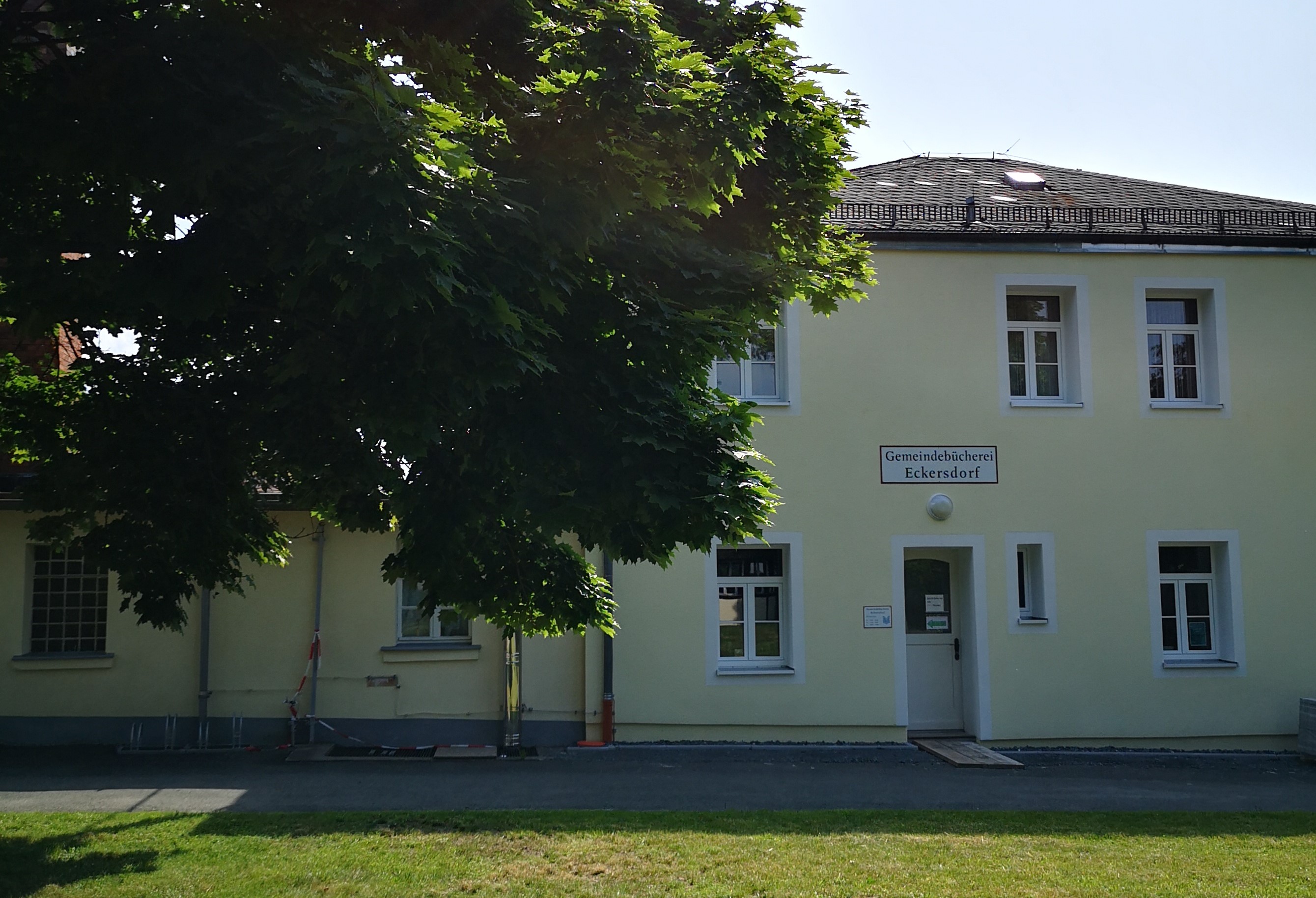 ------------------------------------------------------------------------------------------------------------------------------------ Name, Vorname des KindesStraße, PZL, Ort______________________				__________________________Geburtstag des Kindes					                 Telefonnummer------------------------------------------------------------------------------------------------------------------------------------E-Mail-AdresseIch erlaube meinem Kind, Leser(in) der Gemeindebücherei Eckersdorf zu werden.Mein Kind darf aus dem Bestand der Gemeinde- und Schulbücherei Medien entleihen (Ausnahme: Medien mit Altersbegrenzung). Die Benutzungsordnung habe ich zur Kenntnis genommen und erkläre mich damit einverstanden.------------------------------------------------------------------------------------------------------------------------------------Ort, Datum, Unterschrift